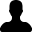 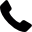 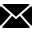 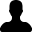 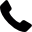 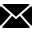 Name AnsprechpartnerName der OrganisationStraße Hausnummer 12312345 MusterstadtBerlin, 19. Juli 2022Bewerbung als Werkstudent im Bereich Marketing ab 01.10.2022
Sehr geehrte Frau Muster,an Daimler begeistert mich die Vision, sich zum innovativsten Mobilitätsunternehmen der Welt zu entwickeln. Ich studiere im 4. Semester BWL mit Schwerpunkt Marketing und möchte mein theoretisches Wissen tatkräftig bei Daimler einbringen, um dieses Ziel zu unterstützen. Schon bei meinem Praktikum in einer Online-Marketing-Agentur habe ich meine Leidenschaft für gute Konzepte und erfolgreiche Kampagnen entdeckt. Neben Konzeptentwicklung habe ich in Kundenpräsentation assistiert. Für mein überzeugendes und professionelles Auftreten und meinen Blick fürs Detail in Power-Point-Präsentationen, habe ich stets sehr gutes Feedback bekommen. Im Rahmen meines Studiums durfte ich unterschiedliche Marketingkampagnen on- sowie offline entwickeln und in Projektgruppen in die Praxis umsetzen. Darüber hinaus habe ich gelernt, den Erfolg dieser Kampagnen zu messen, zu analysieren und Ergebnisse ansprechend zu präsentieren. Ich bin sehr lernhungrig und freue mich darauf, mich auch in interne Kommunikationstools und deren Planung einzuarbeiten. Ich bin überzeugt davon, mit kreativen Ideen, Leidenschaft und Fachwissen einen wichtigen Beitrag zum Zukunftsunternehmen Daimler leisten zu können. Mein Ziel ist es, als wertvolles Teammitglied noch mehr Menschen für die Marke Daimler zu begeistern und dadurch den Unternehmenserfolg voranzutreiben. Ich freue mich darauf, Sie persönlich von meinen Ambitionen und Fähigkeiten zu überzeugen.Mit freundlichen Grüßen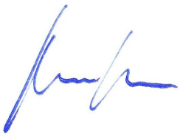 
Alexander MustermannInstallieren der Schriftarten für diese Vorlage:Diese Vorlage wurde mit Premium-Schriftarten gestaltet. Die Schriftarten können hier kostenlos heruntergeladen und installiert werden:https://lebenslaufdesigns.de/wp-content/uploads/Schriftarten-13-1.zip Hinweis: Ohne die Installation der Schriftarten kann das Layout der Vorlage fehlerhaft dargestellt werden.